【ＭＡＩＬ：kyujin-1705hw@mhlw.go.jp】　ハローワーク加賀　求人・特別援助部門　宛　求人者マイページを利用するには、メールアドレスをハローワークのシステムに登録する必要があります。お手数ですが、以下の項目を記入うえ、ハローワーク加賀まで、メールをお願いいたします（送信票は不要です）メールアドレス：　　　　　　　　　　　　　　　　　　　　　　　　　　　　　　　　　　　　　事業所名：　　　　　　　　　　　　　　　　　　　　　　　　　　　　　　　　　　　　　事業所番号：　　　　　　　　　　　　　　　　　　　　　　　　　　　　　　　　　　　　　連絡先：　　　　　　　　　　　　　　　　　　　　　　　　　　　　　　　　　　　　　担当者名：　　　　　　　　　　　　　　　　　　　　　　　　　　　　　　　　　　　　　　メールを送信されましたら、メールアドレスの登録が完了するまで、しばらくお待ちください。登録完了後にハローワークからお電話にてご連絡いたします。ハローワークから電話連絡がありましたら、後は３～５の手順で操作を行ってください。　ハローワークインターネットサービス（https://www.hellowork.mhlw.go.jp/）にアクセスし、事業主の方 の中にある 求人社マイページ開設（パスワード登録）」 をクリックしてください。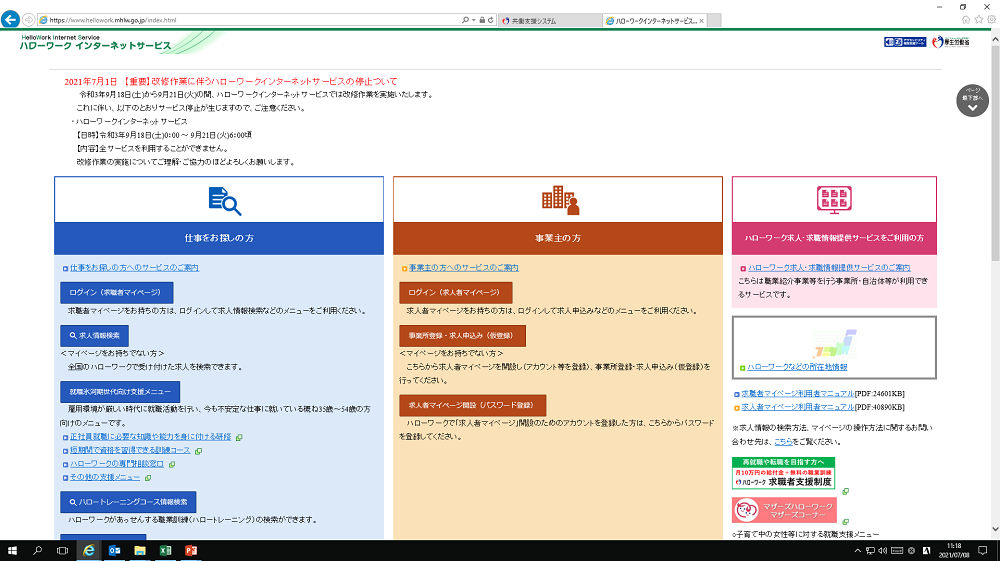 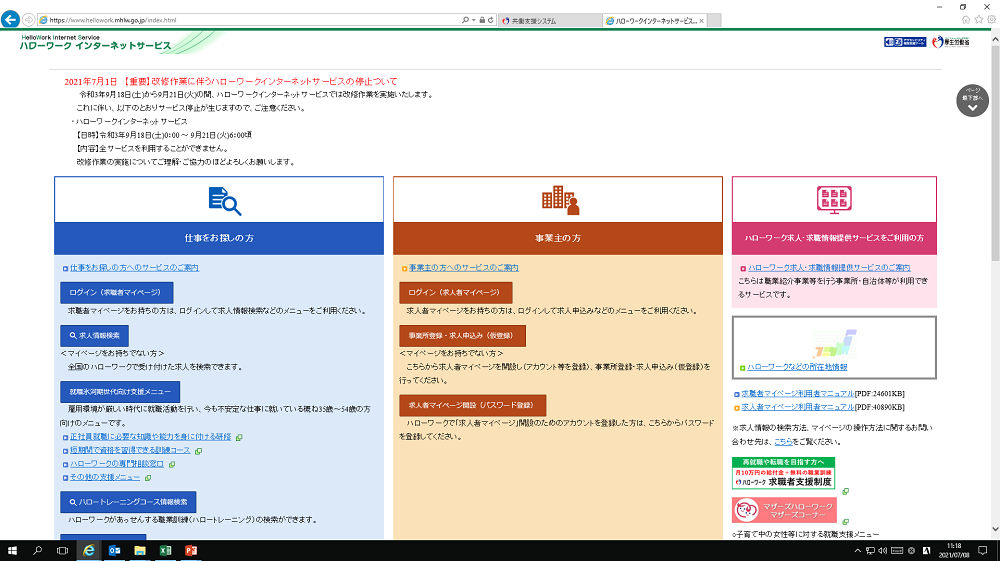 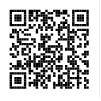 　プライバシーポリシーおよびマイページ利用規約を確認し、「プライバシーポリシー」「利用規約」に「同意します」に☑チェックして、「次へ進む」をクリックします。　登録したメールアドレスを入力し、「次へ進む」をクリックします。認証キーがメールで届くまで、画面を　閉じずにそのままお待ちください。認証キーが届いたら、パスワード（半角英字、数字、記号を組み合わせて８桁以上３２桁以内のもの）と、届いた認証キーを入力し、完了ボタンをクリックします。　　　※認証キーは５０分有効　以上で求人者マイページが開設されました。今後は、ハローワークインターネットサービスの事業主の方の「ログイン（求人者マイページ）」からご利用ください（※登録したメールアドレスがＩＤになります）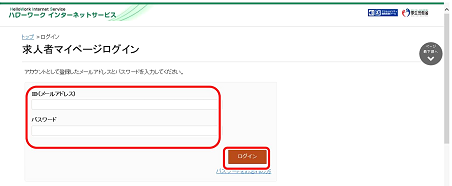 求人者マイページの利用方法（簡易版）についてはこちらから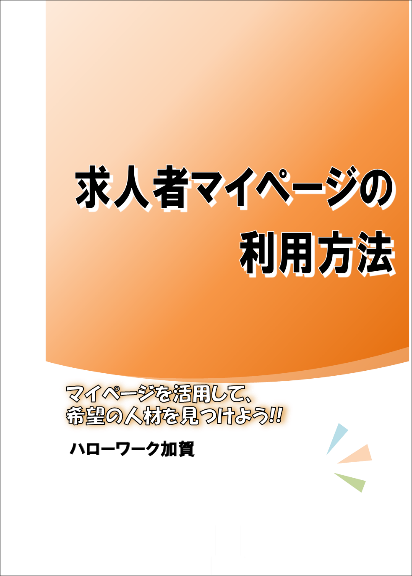 